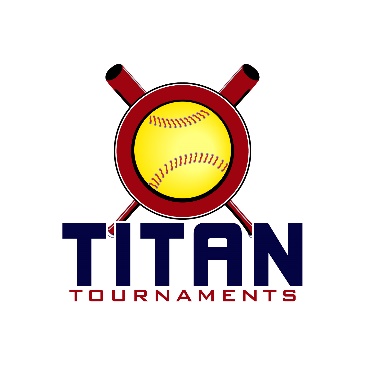 	Thanks for playing ball with Titan!	
Park Address: Rose Lane Park – 199 Hayley Dr, Toccoa, GADirector: Bobby (706)-296-1789
Format: 3 seeding games + single elimination bracket playRoster and Waiver Forms must be submitted to the onsite director upon arrival and birth certificates must be available on site in each head coach’s folder.Entry Fee - $335
Admission - $7 Per Spectator
Sanction $35 if unpaid in 2020Please check out the How much does my team owe document.Run rule is 12 after 3, 10 after 4, 8 after 5. Games are 7 innings if time permits.Pitching rule changes for 2020 – 1. The pitcher’s pivot foot shall maintain contact with the pitcher’s plate until the forward step. Note: a pitcher may now take a step back with the non-pivot foot from the plate prior, during, or after the hands are brought together. 
2. Illegal Pitch – Is a ball on the batter. Note: Runners will no longer be advanced one base without liability to be put out.The on deck circle is on your dugout side. If you are uncomfortable with your player being that close to the batter, you may have them warm up further down the dugout, but they must remain on your dugout side.
Headfirst slides are allowed, faking a bunt and pulling back to swing is allowed.Runners must make an attempt to avoid contact, but do not have to slide.
Warm Up Pitches – 5 pitches between innings or 1 minute, whichever comes first.Coaches – one defensive coach is allowed to sit on a bucket or stand directly outside of the dugout for the purpose of calling pitches. Two offensive coaches are allowed, one at third base, one at first base.
Offensive: One offensive timeout is allowed per inning.
Defensive: Three defensive timeouts are allowed during a seven inning game. On the fourth and each additional defensive timeout, the pitcher must be removed from the pitching position for the duration of the game. In the event of extra innings, one defensive timeout per inning is allowed.
An ejection will result in removal from the current game, and an additional one game suspension. Flagrant violations are subject to further suspension at the discretion of the onsite director.*Titan Return To Play Guidelines & Social Distancing To Be Observed By All**Seeding Schedule*Games are 75 minutes finish the inning*Please be prepared to play at least 15 minutes prior to your team’s scheduled start times**Games that didn’t play due to rain have been determined by overall seeding and bracket results, using runs allowed as a tie breaker when overall records were the same*TimeFieldGroupTeamScoreTeam10U Rose Lane Park10U Rose Lane Park10U Rose Lane Park10U Rose Lane Park10U Rose Lane Park10U Rose Lane Park9:001TitanPhenomenal Fastpitch7-7GA Classics Schlieman9:002TitanCG Legacy Brady1-13Georgia Storm Oconee9:003WarriorOutlawz 114-5Shockwave9:004WarriorGA Battle 1-4Inferno10:301TitanT-Birds XI6-5Walton Scrappers10:302TitanSuwanee6-5Georgia Storm Oconee10:303WarriorMtn View Bears9-8Shockwave10:304WarriorGA Classics Whitley1-6Inferno12:001TitanPhenomenal FP3-7Suwanee12:002TitanCG Legacy12-13GA Classics Schlieman12:003WarriorOutlawz 112-15Mtn View Bears12:004WarriorGA Battle0-18GA Classics Whitley1:301TitanT-Birds XI9-2Georgia Storm Oconee1:302TitanWalton Scrappers21-6GA Classics Schlieman1:303WarriorOutlawz 115-9Inferno1:304WarriorGA Battle8-12Shockwave3:001TitanPhenomenal FP4-5Georgia Storm Oconee3:002TitanCG Legacy4-15Walton Scrappers3:003TitanSuwanee6-11T-Birds XI3:004WarriorGA Classics Whitley15-2Mtn View Bears10U Gold Bracket10U Gold Bracket10U Gold Bracket10U Gold Bracket10U Gold Bracket10U Gold BracketTimeFieldGroupTeamScoreTeam4:302Bracket Game 1Titan 1 Seed
T-Birds XI3-6
Rained OutWarrior 2 Seed
GA Classics Whitley4:303Bracket Game 2Warrior 1 Seed
Inferno5-0Titan 2 Seed
Suwanee Fastpitch6:00
C-Ship3Bracket Game 3Winner of Game 1
GA Classics - Whitley0-1Winner of Game 2
Inferno10U Silver Bracket10U Silver Bracket10U Silver Bracket10U Silver Bracket10U Silver Bracket10U Silver BracketTimeFieldGroupTeamScoreTeam4:304Bracket Game 1Titan 3 Seed
GA Storm Oconee3-3 Rained OutWarrior 4 Seed
Shockwave6:004Bracket Game 2Warrior 3 Seed
Mtn View Bears 111-0 Rained OutTitan 4 Seed
Walton Scrappers 20117:30
C-Ship4Bracket Game 3Winner of Game 1
GA Storm Oconee1-0Winner of Game 2
Mtn. View Bears 1110U Bronze Bracket10U Bronze Bracket10U Bronze Bracket10U Bronze Bracket10U Bronze Bracket10U Bronze BracketTimeFieldGroupTeamScoreTeam4:301Bracket Game 1Warrior 6 Seed
GA Battle4-4
Rained OutTitan 7 Seed
CG Legacy Brady6:001Bracket Game 2Warrior 5 Seed
Outlawz 111-0Titan 6 Seed
Phenomenal Fastpitch6:002Bracket Game 3Titan 5 Seed
GA Classics Schlieman1-0Winner of Game 1
GA Battle7:30
C-Ship1Bracket Game 4Winner of Game 2
Outlawz 110-1Winner of Game 3
GA Classics Schlieman